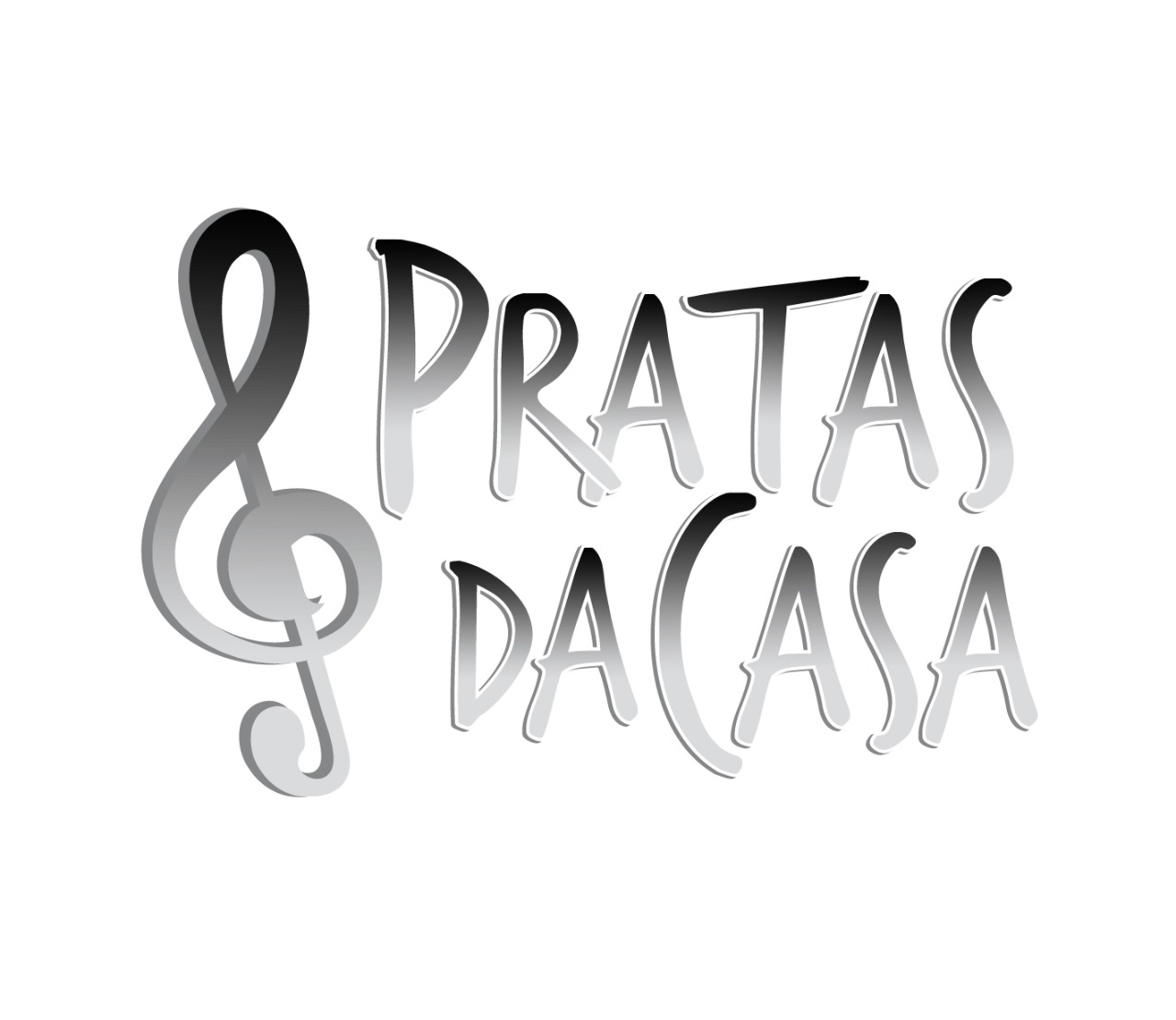 Ficha de Inscrição - Projeto Pratas da Casa 2021- Nome completo e CPF dos integrantes:1 - ________________________________CPF: ______________________________2 - ________________________________CPF: ______________________________3 - ________________________________CPF: ______________________________4 - ________________________________CPF: ______________________________5 - ________________________________CPF: ______________________________5 - ________________________________CPF: ______________________________Comprovante de residência de cada integrante (luz, água, telefone ou condomínio) anexar por e-mail- Release do artista/banda, com até 12 linhas de Word, tamanho de fonte 12, Times;______________________________________________________________________________________________________________________________________________________________________ ___________________________________________________________________________________ ___________________________________________________________________________________ ___________________________________________________________________________________ ___________________________________________________________________________________ ___________________________________________________________________________________ ___________________________________________________________________________________ ___________________________________________________________________________________ ___________________________________________________________________________________ ___________________________________________________________________________________ ___________________________________________________________________________________- Nome da música autoral (enviar o arquivo em mp3 por e-mail)_______________________________________________________________Letra da música autoral que vai concorrer ao prêmio, em formato pdfLink de vídeo ou live do artista/banda de algum show/ensaio recente_______________________________________________________________- Foto de divulgação do artista/banda com boa qualidade (anexar por email)